Drodzy Rodzice/Opiekunowie,Zapraszamy do zapisywania dzieci do polskiej szkoly.Pierwsza lekcja próbna – gratis!Bravo School to polska szkoła dla dzieci z rodzin polskich lub „półpolskich” działająca w gminie Westland w Poeldijk. Szkoła została założona w sierpniu 2015 roku i należy do Forum Polskich Szkół w Holandii. Lokale, które wynajmujemy to sale lekcyjne w holenderskiej szkole podstawowej WSKO.Zajęcia odbywają się w co drugą sobotę miesiąca (z przerwami wakacyjnymi) od 13.00 do 16.00. Uczniowie są podzieleni na trzy grupy. Pierwsza grupa to dzieci w wieku 4 do 6 lat, druga od 7do 8 lat i trzecia od 9  do 11 lat. Lekcje obejmują następujące przedmioty: język polski (literatura, gramatyka i ortografia), geografia, historia, przyroda, elementy wiedzy o społeczeństwie oraz religia dla chętnych. Oprócz tego kładziony jest nacisk na przekazanie dzieciom tradycji i obyczajów polskich, tak aby wzmocnić ich poczucie tożsamości narodowej.Wielką atrakcją pomiędzy semestrami jest bal karnawałowy. Dzieci łączą się we wspólnej zabawie w pięknej auli naszej szkoły.Na koniec roku szkolnego uczniowie otrzymują świadectwa oraz polskie książki. Uroczystość ta  to rówież okazja do spotkania się z rodzicami i rodzeństwem uczniów.Dołączamy harmonogram zajęć na ten rok szkolny.Wiecej szczegółów na stronie: www. schoolbravo.nlW razie pytań prosimy dzwonić na nr tel. 06 587 19 396 lub wyslać maila na info@schoolbravo.nlZ wyrazami szacunku,Magda SerruysEwa Santos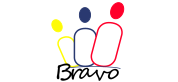 Harmonogram zajęć na rok szkolny 2017/2018I semestr02.09.2017 rozpoczęcie roku szkolnego/zajęcia16.09.2017 zajęcia30.09.2017 zajęcia07.10.2017 zajęciaWakacje jesienne – herfstvakantie28.10.2017 zajęcia11.11.2017 zajęcia25.11.2017 zajęcia9.12.2017 zajęciaPrzerwa świąteczna – kerstvakantie13.01.2018 zajęcia27.01.2018 zajęcia10.02.2018 zajęcia17.02.2018 zajęciaWakacje wiosenne – voorjaarsvakantieII semestr10.03.2018 zajęcia24.03.2018 zajęcia07.04.2018 zajęcia21.04.2018 zajęciaWakacje majowe– meivakantie19.05.2018 zajęcia02.06.2018 zajęcia16.06.2018 zajęcia30.06.2018 zakończenie roku szkolnego, rozdanie świadectw